                                ҠАРАР                     	     	                          РЕШЕНИЕ«29» ноябрь   2017 й.                 №34-7                «29» ноября   2017 гО созыве очередного заседания Совета сельского поселения Удельно-Дуванейский сельсовет муниципального района Благовещенский район Республики Башкортостан.      Совет сельского поселения Удельно-Дуванейский сельсовет муниципального района Благовещенский район Республики Башкортостан  РЕШИЛ: 1. Созвать очередное заседание Совета сельского поселения Удельно-Дуванейский сельсовет муниципального района Благовещенский район Республики Башкортостан  27 декабря в 10:00 часов в здании администрации сельского поселения Удельно-Дуванейский сельсовет спредполагаемой повесткой дня:Об утверждении бюджета сельского поселения Удельно –Дуванейский сельсовет муниципального района Благовещенский район Республики Башкортостан на 2018 год и плановый период 2019-2020 годов.Внесен главой сельского поселения Удельно-Дуванейский   сельсовет муниципального района Благовещенский  район Республики Башкортостан Жилиной Н.С., Председателем постоянной комиссии по бюджету, налогам и вопросам муниципальной собственности(Якупова Г.Г.)Докладчик глава   сельского поселения Удельно-Дуванейский сельсоветОб утверждении Соглашения между органами местного самоуправления  муниципального района Благовещенский район Республики Башкортостан и сельского поселения Удельно –Дуванейский сельсовет муниципального района Благовещенский район Республики Башкортостан о передаче органам местного самоуправления муниципального района Благовещенский район Республики Башкортостан осуществления части полномочий органов местного самоуправления сельского поселения Удельно –Дуванейский сельсовет муниципального района Благовещенский район Республики Башкортостан.Внесен главой сельского поселения Удельно-Дуванейский   сельсовет муниципального района Благовещенский  район Республики Башкортостан Жилиной Н.С., Председателем постоянной комиссии по бюджету, налогам и вопросам муниципальной собственности (Якупова Г.Г.)Докладчик глава   сельского поселения Удельно-Дуванейский сельсоветОб утверждении Соглашения между органами местного самоуправления Муниципального района Благовещенский район Республики Башкортостан и сельского поселения Удельно –Дуванейский сельсовет Муниципального района Благовещенский район Республики Башкортостан о передаче сельскому поселению части полномочий муниципального района. Внесен главой сельского поселения Удельно-Дуванейский   сельсовет муниципального района Благовещенский  район Республики Башкортостан Жилиной Н.С., Председателем постоянной комиссии по бюджету, налогам и вопросам муниципальной собственности (Якупова Г.Г.)Докладчик глава   сельского поселения Удельно-Дуванейский сельсоветОб утверждении плана основных мероприятий Совета сельского  поселения Удельно –Дуванейский сельсовет муниципального района Благовещенский район Республики Башкортостан на 2018 год.Внесен главой сельского поселения Удельно-Дуванейский   сельсовет муниципального района Благовещенский  район Республики Башкортостан Жилиной Н.С., Председателем постоянной комиссии по бюджету, налогам и вопросам муниципальной собственности (Якупова Г.Г.)Докладчик глава   сельского поселения Удельно-Дуванейский сельсоветГлава сельского поселенияУдельно-Дуванейский сельсовет:                                                   Н.С.ЖилинаБАШҠОРТОСТАН РЕСПУБЛИКАhЫБЛАГОВЕЩЕН РАЙОНЫ         МУНИЦИПАЛЬ РАЙОНЫНЫҢ   УДЕЛЬНО-ДЫУАНАЙ АУЫЛ СОВЕТЫ  АУЫЛЫ БИЛӘМӘhЕ СОВЕТЫXXV11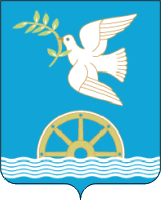 СОВЕТ СЕЛЬСКОГО ПОСЕЛЕНИЯ УДЕЛЬНО-ДУВАНЕЙСКИЙ СЕЛЬСОВЕТМУНИЦИПАЛЬНОГО РАЙОНА БЛАГОВЕЩЕНСКИЙ РАЙОНРЕСПУБЛИКИ  БАШКОРТОСТАН                            XXV11